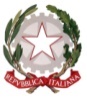 Ministero dell'Istruzione, dell'Università e della RicercaISTITUTO COMPRENSIVO STATALE DANTE ALIGHIERI -ANGERAC.M. VAIC880006 - C.F. 92027620126Via Dante, 2 – 21021 ANGERA (VA) 0331 930169 - 0331 960127Sito: www.icangera.edu.it  posta-cert: VAIC880006@pec.istruzione.it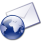 e-mail: VAIC880006@istruzione.itORDINE DI SCUOLA    Scuola dell’Infanzia        	                            Scuola Primaria di……………………….	    Scuola Secondaria di 1° grado di…...........................Anno scolastico 20………. / 20………P.D.P.PIANO DIDATTICO PERSONALIZZATO  a seguito della rilevazione di una situazione di bisogni educativi speciali (L.53 /2003; D. M.  27/12/2012) ELEMENTI CONOSCITIVI DELL'ALUNNO(INTEGRARE O eliminare le VOCI INUTILI O non corrispondenti)Riconoscimento di Bisogni Educativi Speciali da parte del C.d.C./Team docenti in dataTIPOLOGIA di BESSvantaggio linguistico Svantaggio socio-economico-culturaleDifficoltà generiche di apprendimento Problematiche comportamentaliPatologie/disturbi diagnosticati da un clinico (vedi punto successivo):Altro: …Patologia/disturbi in corso di accertamento diagnosticoAll’individuazione della situazione di Bisogno Educativo Speciale hanno concorso:Segnalazione da professionisti dell’ambito clinico-sanitarioCertificazione / Relazione redatta da ................................in data............................................Sintesi diagnostica..................................................................................................................Interventi riabilitativi in corso................................................................................................Segnalazione altri servizi    relazione redatta da......................................... il.....................................................................Segnalazione da parte del C.d.C./TEAM DOCENTI       Verbale del Consiglio di Classe  n.__________    del __________________________Informazioni da parte della famiglia   Colloquio in data...................................................con.........................................................Altro (specificare) ………………………………………………………………………………..DATI RILEVANTI SULLA SITUAZIONE CONTESTUALE UTILI AD IMPOSTARE L’INTERVENTO                 - Sintesi notizie scolarità precedente, se significative per la situazione                - Attività pomeridiane extrascolatichePresenza di azioni di supporto agli impegni scolastici……………………Istituti privati per doposcuola…………….…...………………………………Assistenza domiciliare/educatore……………………………………………Volontari………….……………………………………………………………..Collaborazione con altri ragazzi –compagni…………………………………Altro…………………………………………………………………………………                - Strumenti compensativi disponibili al domicilioComputer………………………………………………………………………Riproduttori audio-video……………………...…………………………………Calcolatrice………………………………………………………………………Software specifici…………………………………………………………………Altro…………………………………………………………………………………Compilare se rilevante, oppure eliminareSOLO PER GLI ALUNNI STRANIERI (solo con Bisogni educativi Speciali )Mese e anno di arrivo in Italia 	                                                                                                 PERCORSO SCOLASTICO PREGRESSO:MADRE LINGUA:  ...........................................ALTRE LINGUE:  ................................................Conoscenza della lingua italiana (riferimento ai parametri europei): - comprensione orale..................................- comprensione scritta...............................- comunicazione orale..............................- comunicazione scritta..............................Corrispondenza tra età anagrafica e classe frequentata         sì	 no  (se no motivare l’eventuale ritardo scolastico…………………………………………………………………………)QUADRI DI SINTESI  DELLE STRATEGIE DIDATTICHE INCLUSIVE CONCORDATEIndicare con una crocetta le voci che si ritengono funzionali a favorire l’apprendimento dell’alunno nelle diverse materie scolastiche. PATTO EDUCATIVO SCUOLA -  FAMIGLIA******************* I genitori, consapevoli che il proprio figlio, in situazione di BES, seguirà percorsi specifici di apprendimento individualizzati/personalizzati e dovrà, comunque, raggiungere gli obiettivi minimi essenziali previsti nelle diverse disciplineed i docenti, consapevoli della necessità di attivare percorsi metodologici e didattici individualizzati o personalizzati, si impegnano a rispettare quanto condiviso e concordato nel presente PDP,  per il successo formativo dell'alunno.Firme di sottoscrizione                                                                       I genitori……………………………………………..       …………………………………………data …..................Docenti del Consiglio di classe/team dei docenti                                                         ……………………………………………………………………………………………………………………………………………………………………………………………………………………………………………………………………………………………………………………………… Dirigente Scolastico o suo delegato …………………………………………………………………data........................................In caso contrario:  i genitori, presa visione del PdP,  non concordano con quanto previsto nel documento.FIRMA dei GENITORI : ________________________  __________________________ AlunnoClasse e sezioneReferente BES (precisare se d’istituto / per ordine scolastico )Coordinatore di Classe/ Docente di riferimentoNOMECOGNOMELuogo di nascitasessoNazionalitàResidenzaResidenzaDomicilio Domicilio MISUREDISPENSATIVE/COMPENSATIVE(eliminare / aggiungere le voci secondo necessità)NB – LE VOCI CHE PREVEDONO L’USO DI STRUMENTI (calcolatrice; videoscrittura; mappa; schema; ecc.) IMPLICANO CHE SIA EFFETTUATO UN OPPORTUNO PERCORSO DI APPRENDIMENTO ALL’UTILIZZOITALIANOSTORIAGEOGRAFIASCIENZEMATEMATICAINGLESESECONDA L. comunitariaMUSICAARTE - IMMAGINTECNOLOGIAED. FISICARELIGIONELimitare o evitare la lettura ad alta voce all’alunno.Fornire la lettura ad alta voce del testo da parte del tutor, le consegne degli esercizi anche durante le verifiche.Utilizzare testi ridotti non per contenuto, ma per quantità di pagine.Consentire un tempo maggiore per gli elaborati.Adattare l’organizzazione e la qualità grafica del materiale di lavoro fornito allo studente (es.: evitare l’affollamento del testo; evitare fotocopie o stampe sbiadite)Dispensare dal prendere appunti.Far utilizzare mappe e schemi (barrare la voce corrispondente): Realizzarle Fornirle Autorizzarne l’usoIntegrare Sostituire libri scolastici con testi su supporto digitalizzato o su supporto cartaceo stampato.Consentire l’uso computer (per videoscrittura correttore ortografico, audiolibri, sintesi vocale).Consentire l’uso della calcolatrice.NEL MANUALE D’USO: RIFERIMENTO INDICAZIONI NAZIONALI SU USO CALCOLATRICEEvitare la copiatura dalla lavagna.Evitare la lettura/scrittura delle note musicali.Consentire l’uso dei  vocabolari elettronici.Ridurre la richiesta di memorizzazione:  es: sequenze/lessico/poesie /dialoghi /formule.Dispensare dalle prove/verifiche a tempo.Fornire l’esempio dello svolgimento dell’esercizio  e/o l’indicazione dell’argomento cui l’esercizio è riferito.Consentire la registrazione delle lezioni.IMPEGNI DEI DOCENTIIMPEGNI DEI DOCENTIIMPEGNI DEI DOCENTISi concordano le seguenti modalità di personalizzazione/individualizzazione del lavoro scolastico e didatticoSi concordano le seguenti modalità di personalizzazione/individualizzazione del lavoro scolastico e didatticoaggiornamentiPer i compiti a casaRiduzioneModalità di presentazioneOrganizzazione settimanale del carico di lavoro, con distribuzione giornaliera dei compitiIndicazioni per supporto informatico….Per le verifiche scritte e oraliInterrogazioni programmate e più numerose rispetto agli accertamenti scrittiTempi distesiLimitato ricorso all’esposizione ad alta voceUtilizzo di modalità iconico-grafiche diversificateRicorso a strutturazioni multiple nella costruzione di una provaComunicazione valutativa chiara e pertinenteFacilitazione nella leggibilità/comunicazione della consegnaGuida alla comprensione delle prove….Per gli strumenti da utilizzare Materiali multimedialiSchemi e mappeTesti semplificati e/o ridottiAppunti scritti al PC o tabletTecnologie per sintesi vocaleRegistrazione digitaleStrumenti informaticiFotocopieTabelle a doppia entrataSussidi enciclopedici semplificatiVocabolari e dizionari anche iconici….Per le attività a scuolaAttività di recuperoAttività laboratorialiPercorsi di potenziamento e/o consolidamentoAttività a carattere socializzante (visite di studio, interviste …)Lavoro a classi aperteScambi di informazione con la famiglia (fornire feedback)Attività per piccoli gruppi…IMPEGNI DELLA FAMIGLIAIMPEGNI DELLA FAMIGLIAIMPEGNI DELLA FAMIGLIAaggiornamentiPer il sostegno allo studio domesticoSostenere l’organizzazione dello studio giornaliero e settimanaleSupporto da parte dei familiariAffiancamento di un tutorPartecipazione a gruppo di recupero assistitoVerifica dello svolgimento dei compiti assegnatiCondivisione dei criteri di valutazione e delle misure dispensative adottateSostegno della motivazioneFrequenti scambi di informazioni con i docentiControllo del diarioContenere gli impegni extrascolasticiMantenere i contatti con i servizi….IMPEGNI DELL’ALUNNOIMPEGNI DELL’ALUNNOIMPEGNI DELL’ALUNNOaggiornamentiPer i “compiti” personaliCurare la preparazione personale (impegno e fatica)Organizzare il proprio lavoro giornaliero e settimanalePortare a termine i compiti assegnatiCooperare con i compagniFacilitare la comunicazione scuola-famiglia (uso del libretto)Utilizzare le strategie e gli strumenti compensativi ….